Sponsored by 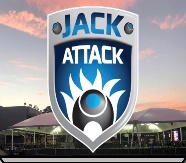 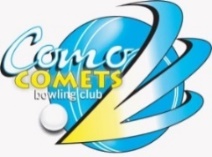 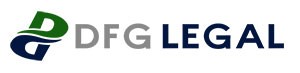 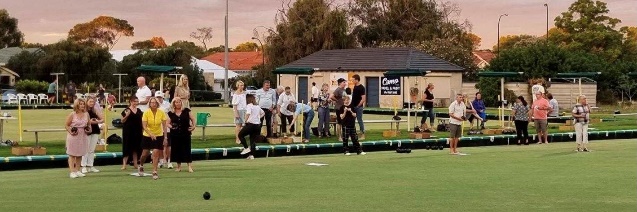 JACK ATTACK 4 week Community Barefoot Bowls CompetitionCommencing Friday 11th November 2022arrive 6.00pm for a 6.30pm Start$80.00 per team ENTRY FORMTeam Name:______________________________________Skipper:_________________________________________Second:_________________________________________Lead:__________________________________________Substitute:______________________________________Team Contact Person:	Name:	______________________					Phone:______________________Competition dates:  11th November			18th November			25th November			  2nd December Entries Close: Monday 8th November 2022Entries can be emailed to:  comobowlsclub@hotmail.com or Phone: Maree 0437503884Payments can be made by EFT to:Westpac BSB: 036308   ***New Bank Account***ACC: 413308 Refer: Team Name-JackAttackIn Jack Attack you can create a team of three players plus 1 substitute and challenge other teams to 4 weeks of bowls in a relaxing and enjoyable environment.Our competition dates are:-Friday 11th NovemberFriday 18th November Friday 25th November Friday  2nd December Games are approximately 60-75 minutes in duration.  Each team requires a minimum of 3 players, however, you may have up to 6 players in a team, and you may substitute your players during the game numerous times.  If you are unable to play one week, and  your team is registered, you  may nominate any other player to play on your behalf.It is $80.00 per team to enter the 4 week competition.  All equipment required is provided by the club and this includes bowls.  If you do have your own bowls, please feel free to bring them along.You may wear what you like as long as you are comfortable,. Your team might decide on a team uniform.  Flat soled shoes are required for the protection of our greens – if you don’t have suitable footwear you may play barefoot.We are child friendly so your little ones are very welcome to come along.  Those over 13 years of age may participate.If you have never played bowls before there is no need to worry !  There will be plenty of very helpful club members and a coach to help you along the way.For more information or to enter a side before Wed 7th October 2020, please contact the club on 93673923 or M: 0437503884 or comobowlsclub@hotmail.com
We hope to see you on the Green !!!